Межправительственный комитет по интеллектуальной собственности, генетическим ресурсам, традиционным знаниям и фольклоруТридцать пятая сессияЖенева, 19-23 марта 2018 г.Добровольный фонд для аккредитованных коренных и местных общин:  информационная записка о взносах и заявлениях об оказании финансовой поддержки Документ подготовлен СекретариатомВ настоящем документе содержится информация, необходимая для отчета перед Межправительственным комитетом по интеллектуальной собственности, генетическим ресурсам, традиционным знаниям и фольклору («Комитет») о деятельности Добровольного фонда для аккредитованных коренных и местных общин («Фонд»).  Правила Фонда изложены в приложении к документу WO/GA/32/6, который был одобрен Генеральной Ассамблеей ВОИС на ее тридцать второй сессии в сентябре 2005 г. и впоследствии изменен Генеральной Ассамблеей на ее тридцать девятой сессии в сентябре 2010 г.Статья 6(f) правил гласит:«(f)	перед каждой сессией Комитета Генеральный директор ВОИС направляет участникам для сведения информационную записку с указанием:объема добровольных взносов, внесенных в Фонд по состоянию на дату составления этого документа;организаций, внесших взносы (за исключением тех организаций, которые явно выразили желание сохранить свою анонимность);суммы наличных средств с учетом произведенных расходов;списка лиц, которые получили поддержку Фонда со времени представления предыдущей информационной записки;лиц, которые были включены в число бенефициаров Фонда, но были вынуждены отозвать свое заявление;суммы, выделенной в виде поддержки каждому бенефициару;  идостаточно подробной информации о кандидатах, запросивших поддержку для обеспечения их участия в следующей сессии Комитета.Этот документ также будет поименно адресован членам Консультативного совета для рассмотрения и обсуждения».Настоящий документ является информационной запиской, которая представляется в соответствии с решением Генеральной Ассамблеи ВОИС в двадцать шестой раз.  Информация, которую необходимо сообщить участникам тридцать пятой сессии Комитета, представляет собой следующее:
Объем добровольных взносов, внесенных в Фонд по состоянию на 26 января 2018 г. и имена доноров: 86 092,60 шв. франка (эквивалент 500 тыс. шв. крон на указанную дату), переведенного 7 ноября 2006 г. Шведской международной программой по биоразнообразию (SwedBio/CBM);31 684 шв. франка (эквивалент 20 тыс. евро на указанную дату), переведенные 20 декабря 2006 г. правительством Франции;29 992,50 шв. франка (эквивалент 25 тыс. долл. США на указанную дату), переведенного 27 марта 2007 г. Фондом Кристенсена;150 тыс. шв. франков, переведенных 8 июня 2007 г. Швейцарским федеральным институтом интеллектуальной собственности, Берн, Швейцария;5 965,27 шв. франка (эквивалент 5 тыс. долл. США на указанную дату), переведенного 14 августа 2007 г. Министерством науки и технологии, Южная Африка;98 255,16 шв. франка (эквивалент 60 тыс. евро на указанную дату), переведенного 20 декабря 2007 г. правительством Норвегии;  100 тыс. шв. франков, переведенных 7 февраля 2008 г. Швейцарским Федеральным институтом интеллектуальной собственности, Берн, Швейцария;12 500 шв. франков (эквивалент 13 441 долл. США на указанную дату), переведенных 25 марта 2011 г. Министерством науки и технологии, Южная Африка;500 шв. франков (эквивалент 573 долл. США на указанную дату), переведенных 10 мая 2011 г. анонимным спонсором; 89 500 шв. франков (эквивалент 100 тыс. австралийских долл. на указанную дату), переведенных 20 октября 2011 г. правительством Австралии;15 тыс. шв. франков, переведенных 20 июня 2013 г. правительством Австралии;4 694,40 шв. франка, переведенного 20 июня 2013 г. правительством Новой Зеландии;  и37 835 шв. франков, переведенных 28 февраля 2017 г. правительством Австралии.Общая сумма внесенных в Фонд добровольных взносов по состоянию на 26 января 2018 г. составляет 661 236,71 шв. франка. Сумма средств, имеющихся в наличии:сумма средств, имеющихся в наличии Фонда, по состоянию на 26 января 2018 г., включая сборы и банковский процент:  22 896,30 шв. франка;сумма ассигнованных средств по состоянию на 26 января 2018 г.:  15 130 шв. франков;сумма средств, имеющихся в наличии Фонда, за вычетом ассигнованных средств по состоянию на 26 января 2018 г.:  7 766,30 шв. франка.Список лиц, которые получили финансовую поддержку или кандидатуры которых были рекомендованы для получения финансовой поддержки со времени представления предыдущей информационной записки : Рекомендованные кандидаты, в отношении которых было выделено финансирование в связи с тридцать четвертой сессией Комитета:Г-н Хамади АГ МОХАМЕД АББАГражданство:  Мали
Почтовый адрес:  Томбукту, Мали
Название аккредитованного наблюдателя, который предлагает кандидата: ADJMOR
Местонахождение аккредитованного наблюдателя:  Томбукту, МалиГ-н Капай КОНДЕ ЧОКЕГражданство:  БоливияПочтовый адрес:  Ла-Пас, БоливияНазвание аккредитованного наблюдателя, который предлагает кандидата:Центр междисциплинарных исследований народа аймара/ Centro de Estudios Multidisciplinarios Aymara (CEM-Aymara)
Местонахождение аккредитованного наблюдателя:  Ла-Пас, БоливияГ-жа Люсия Фернанда ИНАСИО БЕЛФОРТ САЛЕШГражданство:  БразилияПочтовый адрес:  Ронда-Алта (штат Риу-Гранди-ду-Сул), БразилияНазвание аккредитованного наблюдателя, который предлагает кандидата:Институт интеллектуальной собственности коренных народов Бразилии (INBRAPI)Местонахождение аккредитованного наблюдателя:  Ронда-Алта (штат Риу-Гранди-ду-Сул), БразилияГ-н Камал Кумар РАИГражданство:  НепалПочтовый адрес:  Катманду, НепалНазвание аккредитованного наблюдателя, который предлагает кандидата:  Программа изучения гималайского фольклора и биоразнообразия, Общество по сохранению биоразнообразия болотистой местности Непала
Местонахождение аккредитованного наблюдателя:  Катманду, НепалГ-жа Полина ШУЛБАЕВА
Гражданство:  Российская Федерация
Почтовый адрес:  Томск, Российская Федерация
Название аккредитованного наблюдателя, который предлагает кандидата: 
Центр содействия коренным малочисленным народам Севера/ Учебный центр коренных народов Севера (ЦС КМНС/РИТЦ)Местонахождение аккредитованного наблюдателя:  Москва, Российская ФедерацияКандидаты, рекомендованные для получения финансовой поддержки в связи с тридцать пятой сессией комитета (в порядке, соответствующем английскому алфавиту):Г-жа Али АЛЛ ШАТУГражданство:  Камерун
Почтовый адрес:  Баменда, Камерун
Название аккредитованного наблюдателя, который предлагает кандидата: Ассоциация социально-культурного развития мбороро (MBOSCUDA)
Местонахождение аккредитованного наблюдателя:  Баменда, КамерунГ-н Нельсон ДЕ ЛЕОН КАНТУЛЕГражданство:  ПанамаПочтовый адрес:  Панама, ПанамаНазвание аккредитованного наблюдателя, который предлагает кандидата:Ассоциация «Объединенные куны за Мать-Землю»/ Asociación Kunas Unidos por Napguana (KUNA)Местонахождение аккредитованного наблюдателя:  Сан-Фелипе (район), ПанамаГ-н Стефен РВАГВЕРИГражданство:  Уганда
Почтовый адрес:  Форт-Портал, Уганда
Название аккредитованного наблюдателя, который предлагает кандидата: 
Engabu Za Tooro (Платформа в поддержку молодежи народа торо)
Местонахождение аккредитованного наблюдателя:  Форт-Портал, УгандаГ-жа Полина ШУЛБАЕВА
Гражданство:  Российская Федерация
Почтовый адрес:  Томск, Российская Федерация
Название аккредитованного наблюдателя, который предлагает кандидата: 
Центр содействия коренным малочисленным народам Севера/ Учебный центр коренных народов Севера (ЦС КМНС/РИТЦ)
Местонахождение аккредитованного наблюдателя:  Москва, Российская ФедерацияГ-жа Дженнифер ТАУЛИ КОРПУСГражданство:  ФилиппиныПочтовый адрес:  Кесон-Сити, ФилиппиныНазвание аккредитованного наблюдателя, который предлагает кандидата:  
Фонд «Tebtebba» – Международный центр стратегических исследований и просвещения коренных народовМестонахождение аккредитованного наблюдателя:  Багио, ФилиппиныПокрыты расходы на участие в тридцать четвертой сессии Комитета:г-н Хамади АГ МОХАМЕД АББА:  2 883,10 шв. франкаг-н Капай КОНДЕ ЧОКЕ:  3 139,85 шв. франкаг-жа Люсия Фернанда ИНАСИО БЕЛФОРТ САЛЕШ:  4 195,25 шв. франкаг-н Камал Кумар РАИ:  2 867,35 шв. франкаг-жа Полина ШУЛБАЕВА:  2 476,35 шв. франкаЗарезервированы средства на участие в тридцать пятой сессии Комитетаг-жа Али АЛЛ ШАТУ:  2 950 шв. франковг-н Нельсон ДЕ ЛЕОН КАНТУЛЕ:  3 600 шв. франковг-н Стефен РВАГВЕРИ:  2 850 шв. франковг-жа Полина ШУЛБАЕВА:  2 580 шв. франковг-жа Дженнифер ТАУЛИ КОРПУС:  3 150 шв. франковСписок кандидатов, запросивших поддержку для участия в следующей сессии Комитета (в порядке, соответствующем английскому алфавиту):Г-н Иса АДАМУ Гражданство:  КамерунПочтовый адрес:  ЯундеНазвание аккредитованного наблюдателя, который предлагает кандидата:  SAMUSA Местонахождение аккредитованного наблюдателя:  Яунде, КамерунГ-н Хамади АГ МОХАМЕД АББАГражданство:  Мали
Почтовый адрес:  Томбукту, Мали
Название аккредитованного наблюдателя, который предлагает кандидата: ADJMOR
Местонахождение аккредитованного наблюдателя:  Томбукту, МалиГ-н Агуссу Марселлин АИГБЕГражданство:  Бенин
Почтовый адрес:  Котону, Бенин
Название аккредитованного наблюдателя, который предлагает кандидата: 
Молодежь Бенина без границ
Местонахождение аккредитованного наблюдателя:  Котону, БенинГ-н Сиддхарта Прия АШОК Гражданство:  ИндияПочтовый адрес:  Мумбаи, ИндияНазвание аккредитованного наблюдателя, который предлагает кандидата:Национальный фонд в поддержку образования, социальной интеграции и традиционных знаний (NEST)Местонахождение аккредитованного наблюдателя:  Сивасагар (Ассам), ИндияГ-н Мохаммед Али АЗИЗ АЛЬ НАЕБ Гражданство:  Йемен
Почтовый адрес:  Сана, Йемен 
Название аккредитованного наблюдателя, который предлагает кандидата: 
Организация интеллектуальной собственности «Аз-Заин» (ZIPO)
Местонахождение аккредитованного наблюдателя:  Сана, ЙеменГ-н Алфа Амаду БАГражданство:  ГвинеяПочтовый адрес:  Конакри, ГвинеяНазвание аккредитованного наблюдателя, который предлагает кандидата:Гвинейско-магрибинская ассоциация в поддержку экономического и культурного развития (AGUIMAG)
Местонахождение аккредитованного наблюдателя:  Конакри, ГвинеяГ-н Луи БАХАКУЛА МАБИДИГражданство:  КонгоПочтовый адрес:  Браззавиль, Конго
Название аккредитованного наблюдателя, который предлагает кандидата:
Молодежное движение в поддержку развития (AJED – Congo)
Местонахождение аккредитованного наблюдателя:  Браззавиль, КонгоГ-н Джамаль БЕНАББИГражданство:  Марокко
Почтовый адрес:  Айт-Меллул, Марокко
Название аккредитованного наблюдателя, который предлагает кандидата: 
Ассоциация народа амациргов «Tamaynut»
Местонахождение аккредитованного наблюдателя:  Инезган, МароккоГ-жа Эдна Мария ДА КОШТА Э СИЛВАГражданство:  БразилияПочтовый адрес:  Белен, БразилияНазвание аккредитованного наблюдателя, который предлагает кандидата:Экологический кооператив женщин-собирательниц острова Маражо (CEMEM)Местонахождение аккредитованного наблюдателя:  Маражо, БразилияГ-жа Кэти ХОДГСОН-СМИТГражданство:  КанадаПочтовый адрес:  Саскатун, Саскачеван, КанадаНазвание аккредитованного наблюдателя, который предлагает кандидата:Национальный совет метисовМестонахождение аккредитованного наблюдателя:  Оттава, КанадаГ-жа Люсия Фернанда ИНАСИО БЕЛФОРТ САЛЕШГражданство:  БразилияПочтовый адрес:  Ронда-Алта (штат Риу-Гранди-ду-Сул), БразилияНазвание аккредитованного наблюдателя, который предлагает кандидата:Институт интеллектуальной собственности коренных народов Бразилии (INBRAPI)Местонахождение аккредитованного наблюдателя:  Ронда-Алта (штат Риу-Гранди-ду-Сул), БразилияГ-н Тимоти ИРКА ОЛЕ ЛАРПЕИГражданство:  Кения 
Почтовый адрес:  Наньюки, Кения
Название аккредитованного наблюдателя, который предлагает кандидата: 
Движение коренных народов за достижения мира и урегулирование конфликтов (IMPACT)
Местонахождение аккредитованного наблюдателя:  Наньюки, КенияГ-н Гилберт КАЛУБИ ЛУФУНГУЛАГражданство:  Демократическая Республика Конго
Почтовый адрес:  Киншаса, Демократическая Республика Конго
Название аккредитованного наблюдателя, который предлагает кандидата: 
Фонд солидарности и проектов социального обеспечения/ Fondation des Oeuvres pour la Solidarité et le Bien-Être Social (FOSBES)
Местонахождение аккредитованного наблюдателя:  Киншаса, Демократическая Республика КонгоГ-н Алмоктар МАХАМАДУГражданство:  Нигер
Почтовый адрес:  Агадес, Нигер
Название аккредитованного наблюдателя, который предлагает кандидата: Африканское движение за ответственность, единство, патриотизм, активность и солидарность (RACINES)
Местонахождение аккредитованного наблюдателя:  Агадес, НигерГ-н Чарбуабокенго НФИННГражданство:  КамерунПочтовый адрес:  Кумба, Камерун
Название аккредитованного наблюдателя, который предлагает кандидата:
Федерация сторонников экологического разнообразия за возрождение сельского хозяйства и права человека (FEEDAR & HR)
Местонахождение аккредитованного наблюдателя:  Кумба, КамерунГ-н Джон Колол ОЛЕ ТИНГОИГражданство:  КенияПочтовый адрес:  Наньюки, Кения
Название аккредитованного наблюдателя, который предлагает кандидата:
Фонд культурного наследия масаи
Местонахождение аккредитованного наблюдателя:  Наньюки, КенияГ-н Камал Кумар РАИГражданство:  НепалПочтовый адрес:  Катманду, НепалНазвание аккредитованного наблюдателя, который предлагает кандидата:  
Программа изучения гималайского фольклора и биоразнообразия, Общество по сохранению биоразнообразия болотистой местности Непала
Местонахождение аккредитованного наблюдателя:  Катманду, НепалГ-н Винсент Фемело РАПООГражданство:  Ботсвана
Почтовый адрес:  Мочуди, Ботсвана
Название аккредитованного наблюдателя, который предлагает кандидата:  
Музей Футадикобо
Местонахождение аккредитованного наблюдателя:  Мочуди, БотсванаГ-н Али Наджи ШАМС АДДИНГражданство:  Йемен
Почтовый адрес:  Сана, Йемен 
Название аккредитованного наблюдателя, который предлагает кандидата: 
Организация интеллектуальной собственности «Аз-Заин» (ZIPO)
Местонахождение аккредитованного наблюдателя:  Сана, ЙеменГ-жа Полина Шулбаева 
Гражданство:  Российская Федерация
Почтовый адрес:  Томск, Российская Федерация
Название аккредитованного наблюдателя, который предлагает кандидата: 
Центр содействия коренным малочисленным народам Севера/Учебный центр коренных народов Севера (ЦС КМНС/РИТЦ)
Местонахождение аккредитованного наблюдателя:  Москва, Российская ФедерацияГ-жа Дженнифер ТАУЛИ КОРПУСГражданство:  ФилиппиныПочтовый адрес:  Кесон-Сити, ФилиппиныНазвание аккредитованного наблюдателя, который предлагает кандидата:  
Фонд «Tebtebba» – Международный центр стратегических исследований и просвещения коренных народовМестонахождение аккредитованного наблюдателя:  Багио, ФилиппиныКомитету предлагается принять к сведению содержание настоящего документа.[Конец документа]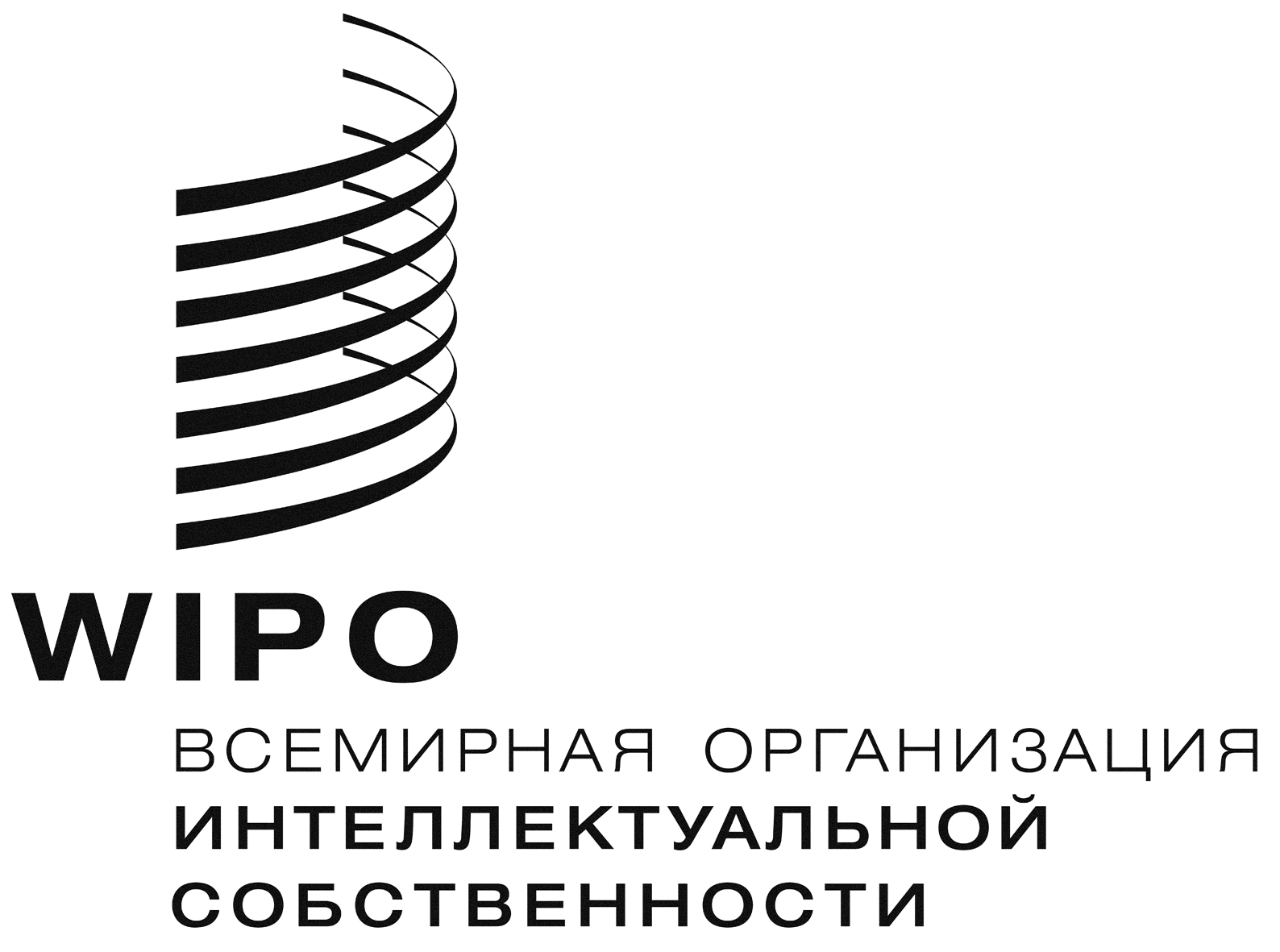 RWIPO/GRTKF/IC/35/INF/4   WIPO/GRTKF/IC/35/INF/4   WIPO/GRTKF/IC/35/INF/4   оригинал:  английскийоригинал:  английскийоригинал:  английскийдата:  1 февраля 2018 г.дата:  1 февраля 2018 г.дата:  1 февраля 2018 г.